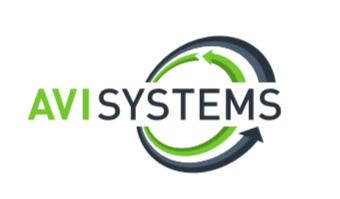 Über AVI SystemsAVI Systems ist europaweiter Technologieführer im Bereich „Safe Artificial Intelligence“ mit entsprechenden Hightech-Anwendungen für die Mobilität und Industrie. Die 2013 gegründete Gesellschaft ist an drei Standorten in Österreich und Deutschland mit über 50 MitarbeiterInnen tätig. Als international operierendes Unternehmen, das modulare skalierbare und intelligente Safe Artificial Intelligence Produkte erfolgreich konzipiert, entwickelt und vermarktet, bedeutet die Nutzung von künstlicher Intelligenz klar eine Erhöhung der Sicherheit aller VerkehrsteilnehmerInnen im Mobilitätssektor und eindeutig eine Steigerung der Qualität in der produzierenden Industrie. Gemeinsam mit internationalen Spitzenforschungsinstituten entwickelt AVI Systems die nächste Generation der intelligenten, funktional sicheren Sensorlösungen für hochtechnische Mobilitäts- und Industrielösungen.   Mehr über AVI Systems: www.avi-systems.eu Für Rückfragen und/oder Interviewanfragen stehen wir Ihnen jederzeit zur Verfügung. Melden Sie sich gerne bei:PRESSEMITTEILUNGKrems an der Donau, PressekontaktPressekontaktPressekontaktPressekontaktThomas von GelminiAVI Systems GmbH+43 (0)2732/74992 - 93thomas.gelmini@avi-systems.euIsabel Armenatcorporate identity prihoda gmbh+43 (0)1 479 63 66 - 32isabel.armenat@cip.at